Departament Informatyzacjitel. 22 369 23 29         e-mail: sekretariatdinf@gios.gov.pl      Ul. Bitwy Warszawskiej 1920 r. 3, 02 – 362 Warszawa.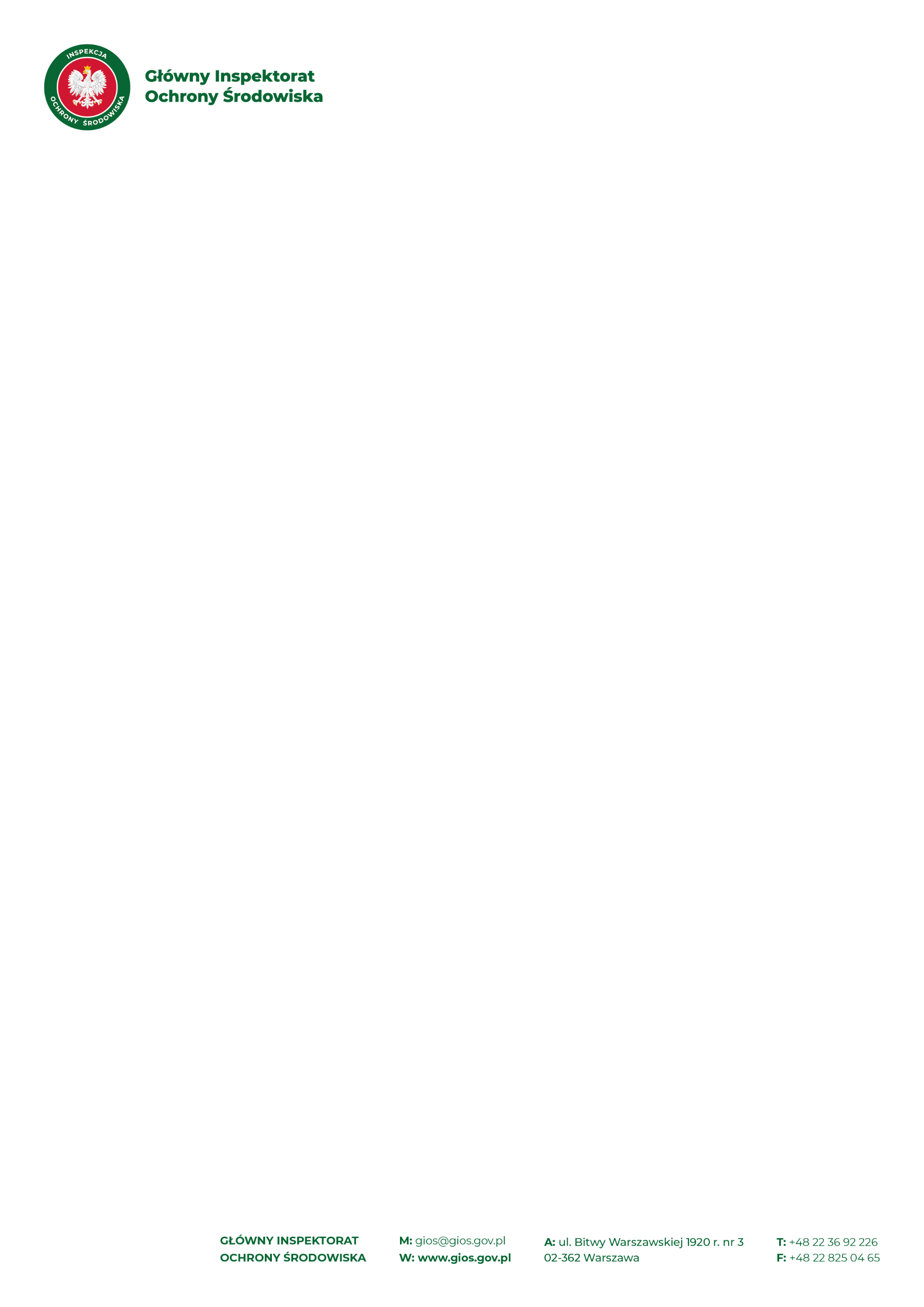 ……..….……………. r.                       (miejscowość, data) ………………………………..…………..(Nazwa Wykonawcy)………………………………………..…..(adres)………………………..(NIP)………………………..(Regon)………………………..(osoba do kontaktu)……………………….(e-mail, tel. osoby do kontaktu)FORMULARZ OFERTOWYW odpowiedzi na zapytanie ofertowe pn.: „…………...………….”, znak sprawy: ……………z dnia ……………………Oferuję wykonanie przedmiotu zamówienia pn: ……………………………………………………………………..……………………………………………………………………………………………………..…………………………(nazwa postępowania)Cena oferty za realizację całości niemniejszego zamówienia wynosi: brutto ……………..………….. zł (słownie: ………………………………………….…. złotych)*Wybór mojej oferty będzie prowadzić do powstania u Zamawiającego obowiązku podatkowego w  odniesieniu do  …………….………………………… (należy podać nazwę/rodzaj towaru lub usługi, których dostawa lub świadczenie będzie prowadzić do jego powstania), których wartość bez kwoty podatku wynosi ……………..……….. zł*.*Wykonawca wypełnia o ile dotyczy – w przypadku, gdy VAT rozlicza nabywca (GIOŚ), a Wykonawca otrzymuje kwotę wynagrodzenia netto (wewnątrzwspólnotowe nabycie towarów, mechanizm odwróconego obciążenia, import usług lub import towarów).Oświadczam, że zapoznałem się z treścią zapytania ofertowego dla niniejszego zamówienia i nie wnoszę do niej zastrzeżeń;Gwarantuję wykonanie całości niniejszego zamówienia, zgodnie z treścią zapytania ofertowego wraz z załącznikami;Oferuję wykonanie / zrealizowanie przedmiotu zamówienia w terminie ……..…….. (wskazać)Oświadczam, że ważność niniejszej oferty wynosi 30 dni, od upływu terminu składania ofert;Oferuję gwarancję na okres ……… (jeśli dotyczy)Oferuję: ……………….. (inne warunki, jeśli dotyczy)Oświadczam, że wypełniłem obowiązki informacyjne przewidziane w art. 13 lub art. 14 RODO wobec osób fizycznych, od których dane osobowe bezpośrednio lub pośrednio pozyskałem w celu ubiegania się o udzielenie zamówienia publicznego w niniejszym postępowaniu.* * W przypadku gdy Wykonawca nie przekazuje danych osobowych innych niż bezpośrednio jego dotyczących lub zachodzi wyłączenie stosowania obowiązku informacyjnego, stosownie do art. 13 ust. 4 lub art. 14 ust. 5 RODO treści oświadczenia Wykonawca nie składa (usunięcie treści oświadczenia np. przez jego wykreślenie).Akceptuję bez zastrzeżeń, wzór umowy przedstawiony w załączniku nr 3 do zapytania ofertowego, w tym warunki płatności tam określone. (jeśli dotyczy) …………………………………………………..Data, podpis i pieczęć wykonawcy lub osoby upoważnionejLp.Nazwa wymaganiaWymagane minimalne parametry techniczneParametry urządzenia/elementu urządzenia oferowane przez Wykonawcę (należy wpisać TAK/ SPEŁNIA lub podać parametry techniczne oferowanego urządzenia/elementu urządzenia)1.ROK PRODUKCJINie dot. silnika 2.Napięcie (V)230/4003.Częstotliwość (Hz)502.OBUDOWAwyciszona przystosowany do pracy na zewnątrz3.Moc nominalna (kVA)240 kVA4.Moc maksymalna (kVA)250 kVASystem kontroliAVR pełna stabilizacja napięciaPojemność zbiornika paliwa400 L lub odpowiednik 12 godzinnej pracyWymiary (dł x szer x wys)wymiary agregatu są uzależnione od parametrów pomieszczenia garażowego (pkt. 2)Masa (kg)do 3,5 tony5.SILNIKsilnik nieużywany, fabrycznie nowy, wyprodukowany nie wcześniej niż w 2010 r.5.SILNIKrodzaj silnika: chłodzony cieczą, co najmniej 6 cylindrów (ten parametr musi być dostosowany do mocy agregatu), z elektronicznym regulatorem napięcia, z regulatorem obrotów silnika5.SILNIKmoc znamionowa: co najmniej 200 KW5.SILNIKpojemność silnika: co najmniej 8000 cm35.SILNIKzużycie paliwa przy obciążeniu 75%: nie większe niż 40 l/h5.SILNIKzużycie paliw przy obciążeniu 100%: nie większe niż 50 l/h5.SILNIKzbiornik paliwa zapewniający co najmniej 12 h pracy przy 75% obciążeniu6.URUCHOMIENIEautomatyczne uruchomienie i zdalny start7.ZBIORNIK PALIWAzapewniający co najmniej 12 h pracy przy 75% obciążeniu11.WYŁĄCZNIK AWARYJNYwyłącznik awaryjny STOP na panelu sterowania agregatu13.NADZOROWANIE PRACYmożliwość zdalnego nadzorowania pracy-transmisja sygnałów alarmowych do pomieszczeń wskazanych przez Zamawiającego14.PANEL STEROWANIAwyświetlacz LED na obudowie 14.PANEL STEROWANIAvoltomierz14.PANEL STEROWANIAamperomierz14.PANEL STEROWANIAczęstotliwościomierz14.PANEL STEROWANIAlicznik czasu pracy14.PANEL STEROWANIAwskaźnik poziomu paliwa14.PANEL STEROWANIAwskaźnik temperatury silnika14.PANEL STEROWANIAwskaźnik ciśnienia oleju14.PANEL STEROWANIAwskaźnik napięcia generatora14.PANEL STEROWANIAwskaźnik napięcia Baterii15.ALARMY (ZDARZENIA POWODUJĄCE URUCHOMIENIE PRZEWIDZIANEJ SYGNALIZACJI)przeciążenie15.ALARMY (ZDARZENIA POWODUJĄCE URUCHOMIENIE PRZEWIDZIANEJ SYGNALIZACJI)wysokie ciśnienie oleju15.ALARMY (ZDARZENIA POWODUJĄCE URUCHOMIENIE PRZEWIDZIANEJ SYGNALIZACJI)wysoka temperatura15.ALARMY (ZDARZENIA POWODUJĄCE URUCHOMIENIE PRZEWIDZIANEJ SYGNALIZACJI)wysokie/niskie napięcie generatora15.ALARMY (ZDARZENIA POWODUJĄCE URUCHOMIENIE PRZEWIDZIANEJ SYGNALIZACJI)wysokie/niskie napięcie baterii15.ALARMY (ZDARZENIA POWODUJĄCE URUCHOMIENIE PRZEWIDZIANEJ SYGNALIZACJI)brak ładowania15.ALARMY (ZDARZENIA POWODUJĄCE URUCHOMIENIE PRZEWIDZIANEJ SYGNALIZACJI)zwarcie15.ALARMY (ZDARZENIA POWODUJĄCE URUCHOMIENIE PRZEWIDZIANEJ SYGNALIZACJI)wyłączony15.ALARMY (ZDARZENIA POWODUJĄCE URUCHOMIENIE PRZEWIDZIANEJ SYGNALIZACJI)otwarta obudowa16.WYŁĄCZNIK BEZPIECZEŃSTWAautomatyczny przy niskim ciśnieniu oleju, przy przegrzaniu, przy wycieku płynu chłodzącego16.WYŁĄCZNIK BEZPIECZEŃSTWAprotokół komunikacyjny modus (lub inny uzgodniony z zamawiającym)17.PRZYCZEPAAgregat powinien być umiejscowiony na homologowanej przyczepie transportowej18.GWARANCJA PRODUCENTAminimum 24 miesiąceUWAGA: oferowany przez Wykonawcę okres gwarancji nie może być krótszy niż okres oferowany przez producenta agregatu.…………………………………………………….(należy podać dokładną ilość miesięcy obowiązywania oferowanego okresu gwarancji)